Renata Nowak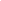 Kalejdoskop ucznia. Program nauczania informatyki w klasach 1-3  Autorzy: A. KuleszaWYMAGANIA EDUKACYJNE NA POSZCZEGÓLNE ŚRÓDROCZNE I ROCZNE OCENY KLASYFIKACYJNE Z PRZEDMIOTU  EDUKACJA INFORMATYCZNA DLA ODDZIAŁU  3b gr 2NA ROK SZKOLNY 2020/2021 Na podstawie rozdziału V Statutu Szkoły Podstawowej w Zielonkach-Parceli ustala się poniższe wymagania.Osiągnięcia wychowawcze: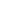 Uczeń:przestrzega dyscypliny na zajęciach, w tym zasad bezpiecznej pracy przy komputerze.dba o porządek na stanowisku komputerowym;stosuje zasady zdrowej pracy przy komputerze, w tym planuje przerwy w pracy i rekreację na świeżym powietrzu;szanuje pracę innych i przestrzega zasad ochrony zasobów komputera;korzysta z gier komputerowych przeznaczonych dla dzieci;uświadamia sobie nierzeczywistość świata, który jest przedstawiany w grach komputerowych.słucha poleceń nauczyciela i systematycznie wykonuje ćwiczenia;rozwija indywidualne zdolności twórcze i wrażliwość estetyczną;świadomie korzysta z Internetu – unika stron nieprzeznaczonych dla dzieci;stara się nie nawiązywać poprzez Internet kontaktów z nieznajomymi osobami;przestrzega zasad właściwego zachowania w Internecie;potrafi w stopniu podstawowym wykorzystać oprogramowanie edukacyjne do utrwalania wiedzy z różnych dziedzin;potrafi współpracować w grupie.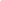 Ocena celująca (6) – uczeń wykonuje samodzielnie i bezbłędnie wszystkie zadania z lekcji oraz dostarczone przez nauczyciela trudniejsze zadania dodatkowe; jest aktywny i pracuje systematycznie; posiada wiadomości i umiejętności wykraczające poza te, które są wymienione w powyższych wymaganiach; w razie potrzeby pomaga nauczycielowiOcena bardzo dobra (5) – uczeń wykonuje samodzielnie i bezbłędnie wszystkie zadania z lekcji; jest aktywny i pracuje systematycznie; posiada wiadomości i umiejętności wymienione w powyższych wymaganiach; w razie potrzeby pomaga nauczycielowi (pomaga kolegom w pracy).Ocena dobra (4) – uczeń wykonuje samodzielnie i niemal bezbłędnie łatwiejsze oraz niektóre trudniejsze zadania z lekcji; pracuje systematycznie i wykazuje postępy; posiada wiadomości i umiejętności wymienione w powyższych wymaganiach.Ocena dostateczna (3) – uczeń wykonuje łatwe zadania z lekcji, czasem z niewielką pomocą, przeważnie je kończy; stara się pracować systematycznie i wykazuje postępy; posiada większą część wiadomości i umiejętności wymienionych w powyższych wymaganiach.Ocena dopuszczająca (2) – uczeń czasami wykonuje łatwe zadania z lekcji, niektórych zadań nie kończy; posiada tylko część wiadomości i umiejętności wymienionych w powyższych wymaganiach, jednak brak systematyczności nie przekreśla możliwości uzyskania przez niego podstawowej wiedzy informatycznej oraz odpowiednich umiejętności w toku dalszej nauki.FORMY AKTYWNOŚCI UCZNIA I EWALUACJI OSIĄGNIĘĆRozpoznaniu poziomu wiedzy ucznia i jego postępów w opanowaniu wiadomości i umiejętności mogą służyć:obserwacja bieżącej pracy;obserwacja ucznia na lekcji (m.in. samodzielność w wykonywaniu ćwiczeń, aktywność na lekcji); wykonana przez ucznia praca – utworzony lub zmodyfikowany dokument komputerowy, m.in. rysunek, prezentacja, tekst; zadania sprawdzające. Przygotowała Renata Nowak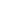 Podstawowe zasady posługiwania się komputerem i urządzeniami cyfrowymiPodstawowe zasady posługiwania się komputerem i urządzeniami cyfrowymiOsiągnięcia podstawoweOsiągnięcia ponadpodstawoweUczeń: Uczeń:zna i stosuje kilka podstawowych zasad zachowania się w pracowni komputerowej oraz przestrzega zasad bezpiecznej i higienicznej pracy przy komputerze (m.in. zakazu wnoszenia i spożywania napojów i posiłków, zakazu regulowania parametrów monitora, nakazu robienia przerw w pracy i wyjścia na świeże powietrze); jest świadomy istnienia wirusów komputerowych;potrafi podać przykłady skutków nieprzestrzegania zasad prawidłowego zachowania się w pracowni komputerowej oraz niestosowania zasad bezpiecznej i higienicznej pracy przy komputerze; opowiada własnymi słowami, jakie warunki sprzyjają uzależnieniu się od komputera i jak zapobiegać takiemu uzależnieniu;potrafi omówić ogólne sposoby zapobiegania zainfekowaniu komputera wirusami, m.in. wie, do czego służą programy antywirusowe;posługuje się myszą komputerową i klawiaturą, pracując własnym tempem;wie ogólnie, do czego służą: monitor, napędy optyczne, dysk twardy, płyty CD i DVD oraz urządzenie pendrive; korzysta z nich zgodnie z przeznaczeniem; potrafi wskazać napęd optyczny w obudowie komputera; z pomocą nauczyciela włącza komputer, poprawnie loguje się do szkolnej sieci komputerowej i kończy pracę z komputerem;sprawnie posługuje się myszą komputerową;podaje różne przykłady nośników pamięci masowej; wymienia części umieszczone w obudowie komputera, m.in. procesor, płytę główną;potrafi samodzielnie włączyć komputer, zalogować się do szkolnej sieci komputerowej i zakończyć pracę z komputerem;zna dwa sposoby uruchamiania programów, potrafi uruchomić program w jeden sposób, np. klikając ikonę programu na pulpicie;uruchamia program w wybrany przez siebie sposób;wskazuje podstawowe elementy okna programu: pasek menu, pasek narzędzi, obszar roboczy, paski przewijania, przycisk zamykania okna;z pomocą nauczyciela wybiera opcje menu oraz przyciski na pasku narzędzi potrzebne do wykonania ćwiczenia; potrafi wymienić podobieństwa i różnice w budowie okien programów, z których korzysta, oraz zauważa podobieństwo operacji wykonywanych w różnych programach;samodzielnie wybiera opcje menu oraz przyciski na pasku narzędzi potrzebne do wykonania ćwiczenia;potrafi utworzyć prosty dokument komputerowy (m.in. rysunek, dokument tekstowy, prezentację multimedialną) i wykonać na nim proste operacje;nazywa i zapisuje dokument w pliku, w folderze domyślnym oraz otwiera istniejący dokument zapisany w pliku w folderze domyślnym – wykonuje te czynności pod kierunkiem nauczyciela;potrafi poprawić, uzupełnić i ponownie zapisać dokument w pliku pod tą samą lub pod inną nazwą – wykonuje te czynności z pomocą nauczyciela;tworzy samodzielnie proste dokumenty komputerowe i wykonuje na nich podstawowe operacje;zauważa podobieństwa w nazywaniu, zapisywaniu i otwieraniu dokumentów niezależnie od programu;potrafi zastosować metodę przeciągnij i upuść do zmiany położenia elementu (ikony, obrazu lub jego fragmentu) w oknie gry edukacyjnej, programu edukacyjnego, edytora grafiki lub na slajdzie prezentacji multimedialnej;korzysta (z pomocą nauczyciela) ze Schowka, m.in. do kopiowania, wycinania i wklejania: obrazu lub jego fragmentu, tekstu lub jego fragmentu;podaje przykłady programów, w których stosował metodę przeciągnij i upuść;korzysta ze Schowka, m.in. do kopiowania, wycinania i wklejania: obrazu lub jego fragmentu, tekstu lub jego fragmentu;zauważa podobieństwo stosowanych metod niezależnie od używanego programu;korzysta z wybranych gier edukacyjnych, rozwijając umiejętności manualne i zdobywając określoną wiedzę;wie, że gry mogą bawić i uczyć, ale również zdaje sobie sprawę z zagrożeń wynikających z korzystania z niewłaściwych gier;potrafi podać kilka przykładów gier edukacyjnych przeznaczonych dla dzieci;podaje przykłady zagrożeń wynikających z korzystania z niewłaściwych gier (wielokrotne życie, przemoc, elementy okrucieństwa);potrafi podać kilka (przynajmniej dwa) przykładów praktycznych zastosowań komputera w życiu codziennym i w pracy ludzi dorosłych;potrafi dyskutować na temat zastosowania komputera w życiu codziennym oraz w pracy ludzi dorosłych;wie o konieczności posiadania licencji na używane programy komputerowe;stara się szanować pracę innych, przede wszystkim nie usuwa z komputera plików utworzonych przez inne osoby i nie modyfikuje ich bez pozwolenia.zdaje sobie sprawę z konsekwencji prawnych nieużywania licencjonowanego oprogramowania.Podstawowe zasady posługiwania się sieciami komputerowymi, w tym siecią InternetPodstawowe zasady posługiwania się sieciami komputerowymi, w tym siecią InternetOsiągnięcia podstawoweOsiągnięcia ponadpodstawoweUczeń: Uczeń: wie, że Internet stanowi nieograniczone źródło informacji i umożliwia komunikację;potrafi uruchomić przeglądarkę internetową i w otwartym oknie programu wskazać: pasek adresu, wybrane przyciski paska narzędzi, m.in. przejście do poprzedniej strony, przejście do następnej strony;potrafi na konkretnym przykładzie pokazać, jak otworzyć stronę internetową o znanym adresie i poszukać konkretnych informacji, klikając na wyróżniony tekst lub obraz (czasem z pomocą nauczyciela);próbuje samodzielnie określić, czym jest Internet i jakie informacje można w nim znaleźć;wymienia kilka usług internetowych;bierze udział w dyskusji nad zawartością strony;potrafi samodzielnie szukać konkretnych informacji na stronie o podanym adresie;wie, że Internet niesie ze sobą również zagrożenia (m.in. wynikające z anonimowości kontaktów i podawania swojego adresu). podaje przykłady pożądanego i niepożądanego zachowania w Internecie.Rozumienie, analizowanie i rozwiązywanie problemów z wykorzystaniem pomocy dydaktycznychRozumienie, analizowanie i rozwiązywanie problemów z wykorzystaniem pomocy dydaktycznychOsiągnięcia podstawoweOsiągnięcia ponadpodstawoweUczeń: Uczeń:analizuje przykładowy problem i szuka rozwiązania (częściowo z pomocą nauczyciela);układa w logicznym porządku obrazki, teksty i polecenia, np. porządkuje alfabetycznie wyrazy, porządkuje liczby od najmniejszej do największej;układa polecenia i sekwencje poleceń dla określonego planu działania prowadzące do osiągniecia celu, np.: steruje rzeczywistym obiektem na planszy (wykonanej na podłodze, stole); określa liczbę powtórzeń tych samych czynności, np. liczbę obrotów w prawo, w lewo i kroków do przodu; współpracuje w grupie podczas rozwiązywania problemów.potrafi samodzielnie określić problem, szuka rozwiązania przykładowego problemu,potrafi przygotować odpowiednie pomoce dydaktyczne umożliwiające pokazanie rozwiązania problemu;układa samodzielnie polecenia i sekwencje poleceń dla określonego planu działania prowadzące do osiągnięcia celu; potrafi samodzielnie zauważyć powtarzające się czynności i określić liczbę powtórzeń.Rozumienie, analizowanie i rozwiązywanie problemów z wykorzystaniem programu komputerowego – środowiska programowaniaRozumienie, analizowanie i rozwiązywanie problemów z wykorzystaniem programu komputerowego – środowiska programowaniaOsiągnięcia podstawoweOsiągnięcia ponadpodstawoweUczeń: Uczeń:posługuje się wybranym środowiskiem programowania, korzystając z niezbędnych do wykonania ćwiczeń i zadań opcji tych programów;steruje obiektem graficznym na ekranie, np. w przód, w lewo, w prawo;zna zasady tworzenia prostych programów komputerowych w wizualnym środowisku programowania;tworzy program składający się z kilku poleceń;tworzy program, w którym stosuje polecenia składające się na sterowanie obiektem na ekranie;stosuje w programach powtarzanie poleceń;nazywa program i zapisuje go w pliku. otwiera programy zapisane w pliku, modyfikuje je i zapisuje ponownie w pliku;zapisuje w wizualnym języku programowania historyjki zgodnie z poleceniami zadania. wymyśla własne historyjki lub wspólnie z innymi uczniami i programuje je.posługuje się wybranym środowiskiem programowania w celu rozwiązania zadania; potrafi samodzielnie znaleźć potrzebne polecenia;potrafi samodzielnie znaleźć sposób rozwiązania podanego problemu;samodzielnie szuka sposobu rozwiązania postawionego problemu (zadania) i zapisuje rozwiązanie, korzystając z wizualnego języka programowania;projektuje historyjki według własnych pomysłów i zapisuje je, korzystając z wybranego wizualnego środowiska programowania;rozwiązuje zadania prowadzące do odkrywania algorytmów, np. porównuje liczebność elementów zbiorów, szuka najmniejszego i największego elementu zbioru, porządkuje elementy zbioru (liczby, litery, wyrazy).samodzielnie tworzy trudniejsze programy; bierze udział w konkursach informatycznych dotyczących programowania, przeznaczonych dla dzieci.Rozwiązywanie problemów z wykorzystaniem komputera – tworzenie rysunku w edytorze grafikiRozwiązywanie problemów z wykorzystaniem komputera – tworzenie rysunku w edytorze grafikiOsiągnięcia podstawoweOsiągnięcia ponadpodstawoweUczeń: Uczeń: potrafi skorzystać z kilku wybranych narzędzi malarskich;tworzy kompozycje składające się z figur geometrycznych, używając narzędzi umożliwiających rysowanie figur geometrycznych;potrafi kolorować rysunki, używając szerszej palety kolorów, w tym wypełniać kolorem obszary zamknięte;tworzy rysunki w edytorze grafiki według własnego pomysłu, używając wybranych narzędzi malarskich;zauważa podobieństwo w stosowaniu narzędzi komputerowych i rzeczywistych: gumki, ołówka, pędzli i farb;potrafi podać kilka zalet tworzenia rysunków z wykorzystaniem edytora grafiki;wprowadza krótki (jednowyrazowy) napis do pola tekstowego w obszarze rysunku; wie, jak uzyskać wielkie litery i polskie litery ze znakami diakrytycznymi oraz jak zmienić parametry czcionki (niektóre ćwiczenia wykonuje z pomocą nauczyciela);potrafi wprowadzić napis (kilkuwyrazowy) do pola tekstowego; samodzielnie korzysta z paska narzędzi tekstowych w celu zmiany parametrów czcionki;pod kierunkiem nauczyciela wykonuje podstawowe operacje na fragmencie rysunku: zaznacza, kopiuje, wkleja go w inne miejsce na tym samym rysunku, zaznacza i usuwa fragment rysunku.potrafi samodzielnie tworzyć kompozycje, w których stosuje operacje na fragmentach rysunku.Rozwiązywanie problemów z wykorzystaniem komputera – tworzenie prezentacji multimedialnejRozwiązywanie problemów z wykorzystaniem komputera – tworzenie prezentacji multimedialnejOsiągnięcia podstawoweOsiągnięcia ponadpodstawoweUczeń: Uczeń: potrafi uruchomić i przeglądać przykładową prezentację multimedialną;potrafi opowiedzieć własnymi słowami, jaki jest temat prezentacji, jakie rodzaje obiektów umieszczone są na slajdach, w jaki sposób obiekty są animowane;potrafi ocenić rozmieszczenie obiektów na slajdzie, animację obiektów, kolorystykę tła oraz zastosowane parametry czcionki (krój, rozmiar i kolor);z pomocą nauczyciela potrafi zaplanować prezentację na zadany temat i zgromadzić potrzebne materiały (rysunki, zdjęcia, teksty); potrafi korzystać ze zdobytych wcześniej umiejętności tworzenia tekstów i rysunków podczas przygotowania materiałów potrzebnych do prezentacji;z pomocą nauczyciela wykonuje prostą prezentację komputerową (składającą się najwyżej z trzech slajdów) na zadany temat: ustala tło slajdu, umieszcza na slajdach krótkie napisy, wstawia z pliku rysunki i zdjęcia, dodaje proste animacje na elementy umieszczone na slajdzie. potrafi utworzyć prezentację na wybrany temat składającą się z kilku slajdów;samodzielnie gromadzi materiały (obrazy, teksty) lub tworzy własne;potrafi zastosować podstawowe zasady tworzenia prezentacji multimedialnej, m.in. wybrać czytelny rozmiar czcionki, odpowiednio dobrać kolory tła i czcionki, prawidłowo rozmieścić poszczególne elementy na slajdzie;potrafi zauważyć podobieństwa i różnice między zmianą parametrów czcionki w edytorze tekstu a wykonywaniem tych samych czynności w polu tekstowym na slajdzie prezentacji.Rozwiązywanie problemów z wykorzystaniem komputera – tworzenie dokumentu tekstowego rysunku w edytorze tekstuRozwiązywanie problemów z wykorzystaniem komputera – tworzenie dokumentu tekstowego rysunku w edytorze tekstuOsiągnięcia podstawoweOsiągnięcia ponadpodstawoweUczeń: Uczeń: potrafi przepisać krótki tekst (dwa wiersze), korzystając z edytora tekstu;potrafi napisać w edytorze tekstu wielkie i małe litery oraz polskie litery ze znakami diakrytycznymi (z pomocą nauczyciela);potrafi wskazać w oknie z otwartym dokumentem tekstowym wiersz tekstu, margines, kursor tekstowy, kursor myszy, spację;samodzielnie pisze własny, krótki tekst w edytorze tekstu, stosując wielkie i małe litery oraz polskie litery ze znakami diakrytycznymi;potrafi zauważyć podobieństwa wprowadzania tekstu do pola tekstowego w edytorze grafiki do pisania tekstu w edytorze tekstu;porusza się po tekście za pomocą kursora myszy;potrafi wykonać prostą modyfikację tekstu: wstawić, zmienić, usunąć litery i wyrazy – niektóre ćwiczenia wykonuje z pomocą nauczyciela;porusza się po tekście za pomocą kursora myszy i klawiszy sterujących kursorem;potrafi samodzielnie zmodyfikować tekst;potrafi podać kilka zalet pisania tekstu z wykorzystaniem edytora tekstu;potrafi zmienić krój, rozmiar i kolor czcionki – niektóre ćwiczenia wykonuje z pomocą nauczyciela;stosuje pochylenie, pogrubienie i podkreślenie – niektóre ćwiczenia wykonuje z pomocą nauczyciela;wyrównuje tekst (do lewej, do prawej, do środka) – niektóre ćwiczenia wykonuje z pomocą nauczyciela;potrafi samodzielnie zmienić krój, rozmiar i kolor czcionki;stosuje samodzielnie pochylenie, pogrubienie i podkreślenie;wyrównuje samodzielnie tekst (do lewej, do prawej, do środka);potrafi zauważyć podobieństwa i różnice między zmianą parametrów czcionki w edytorze tekstu a wykonywaniem tych samych czynności w polu tekstowym w edytorze grafiki lub na slajdzie prezentacji; porównuje wygląd przycisków powodujących zmianę parametrów czcionki; pod kierunkiem nauczyciela wykonuje operacje na fragmencie tekstu: zaznaczanie, wycinanie, kopiowanie i wklejanie go w inne miejsce w tym samym dokumencie.potrafi samodzielnie wykonać operacje na fragmencie tekstu: zaznacza, wycina, kopiuje i wkleja go w inne miejsce w tym samym dokumencie.